.Start on vocals.Right Diagonal Hip Bumps; Left Diagonal Hip Bumps; ¼ Turning Right Sailor Step; Left Sailor StepTwist ¼ Turn Right, Hold & Clap, Left Forward Shuffle (or Full Turn Right); (x 2)(Restart the dance again here on wall 4.)Cross, Touch; Left Back, Lock, Back; Side, Cross; Right Back, Lock, BackRock ¼ Left, Recover ¼ Right; Rock Forward, Recover; Rock ¼ left, Recover ¼ Right; Forward Left Shuffle (or full turn over right shoulder)RestartDance the first 3 walls then on wall 4 dance the first 16 counts and restart the dance.Email:		christinec48@hotmail.comWebsite:	www.christalconnections.comMercy On Me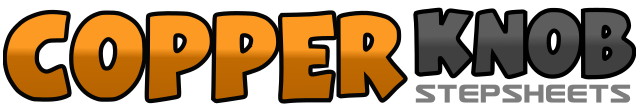 .......Count:32Wall:4Level:Improver.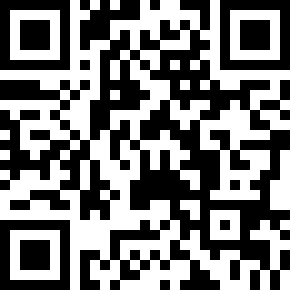 Choreographer:Chris Cleevely (UK) - March 2009Chris Cleevely (UK) - March 2009Chris Cleevely (UK) - March 2009Chris Cleevely (UK) - March 2009Chris Cleevely (UK) - March 2009.Music:Have Mercy - The JuddsHave Mercy - The JuddsHave Mercy - The JuddsHave Mercy - The JuddsHave Mercy - The Judds........1     &    2Step on right diagonal and bump hips right/left/right3     &    4Step on left diagonal and bump hips left/right/left5     &    6Making ¼ turn right, cross right behind left, step left to left side, step right to right side (3.00 o’clock)7     &    8Cross left behind right, step right to right side, step left to left side9      -    10Twist ¼ turn right (weight on right), hold & clap (6.00 o’clock)11   &   12Shuffle forwards left/right/left13    -    14Repeat counts   9 - 10 (9.00 o’clock)15   &   16Repeat counts 11 & 1217    -    18Cross right over left, touch left behind right19   &   20Step  back on  left, cross right over left, step back on left21    -    22Step right to right side, cross left over right23   &   24Step back on right, cross left over right, step back on right25    -    26Rock ¼ turn left, recover ¼ turn right27    -    28Rock forward on left, recover weight on right29    -    30Rock ¼ turn left, recover ¼ turn right31   &   32Shuffle forwards stepping left/right/left